Чи можу я виховати обдаровану дитину? перевірка за тестом Девіда Льюїса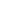 
Інтерпретація. Якщо ви погодилися лише з кількома із запропонованих тверджень, очевидно — вам слід замислитися над тим, чи достатньо свободи й підтримки має ваша дитина для розвитку обдарованості.
 	Якщо позитивно оцінюєте майже всі твердження, є сенс применшити свій батьківський запал, виховні амбіції. Як кажуть, «що занадто — то не здраво».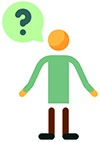 Я відповідаю на всі запитання дитини, наскільки це можливо, терпляче й чесно.Серйозні запитання й висловлювання дитини я сприймаю всерйоз.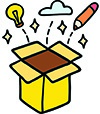 Я поставив стенд, на якому дитина може демонструвати свої роботи.Я не сварю дитину за безлад в її кімнаті або на столі, якщо це пов’язане з творчими заняттями й роботу ще не закінчено.Я віддав дитині кімнату або частину кімнати спеціально для її занять.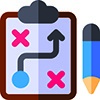 Я показую дитині, що її люблять такою, якою вона є, а не за її досягнення.Я регулярно читаю дитині.Я привчаю дитину до читання змалечку.Я привчаю дитину мислити самостійно.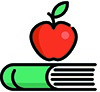 Я забезпечую дитину книгами й матеріалами для її улюблених занять.Я ніколи не кажу дитині, що вона гірша за інших дітей.Я ніколи не караю дитину, принижуючи її.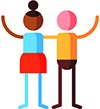 Я допомагаю дитині нормально спілкуватися з дітьми з різних культурних і соціальних прошарків.Я навчаю дитину вільно спілкуватися з дорослими будь-якого віку.Я встановлюю розумний стандарт поведінки й стежу, щоб дитина його дотримувалась.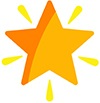 З-поміж занять дитини я знаходжу такі, що гідні похвали.Я не хвалю її безпредметно й нещиро.Я чесний в оцінюванні своїх почуттів до дитини.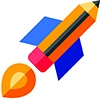 Я спонукаю дитину вигадувати історії, фантазувати.Я розробляю практичні експерименти, щоб допомогти дитині більше дізнатися.Я уважно ставлюся до індивідуальних потреб дитини.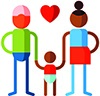 Я щодня знаходжу час, щоб побути з дитиною наодинці.Не існує тем, які я вважаю неприйнятними для обговорення з дитиною.Я допомагаю дитині бути особистістю.Я спонукаю дитину знаходити проблеми й потім розв’язувати їх.Я розвиваю в дитині позитивне сприйняття її здібностей.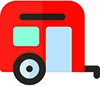 Я дозволяю дитині брати участь у плануванні сімейних справ і подорожей.Я беру дитину в мандрівки цікавими місцями.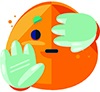 Я ніколи не сварю дитину за помилки.Я ніколи не відмахуюся від невдач дитини, говорячи: «Я цього теж не вмію».Я хвалю дитину за вивчені вірші, оповідання, пісні.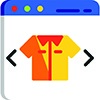 Я дозволяю дитині гратися з будь-яким мотлохом.Я допомагаю дитині знаходити телепрограми, що заслуговують на увагу.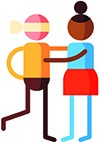 Я заохочую в дитині максимальну незалежність від дорослих.Я вірю в здоровий глузд дитини й довіряю їй.Я пропоную, щоб основну частину роботи, за яку взялася дитина, вона виконала самостійно, навіть якщо й не впевнений у позитивному кінцевому результаті.